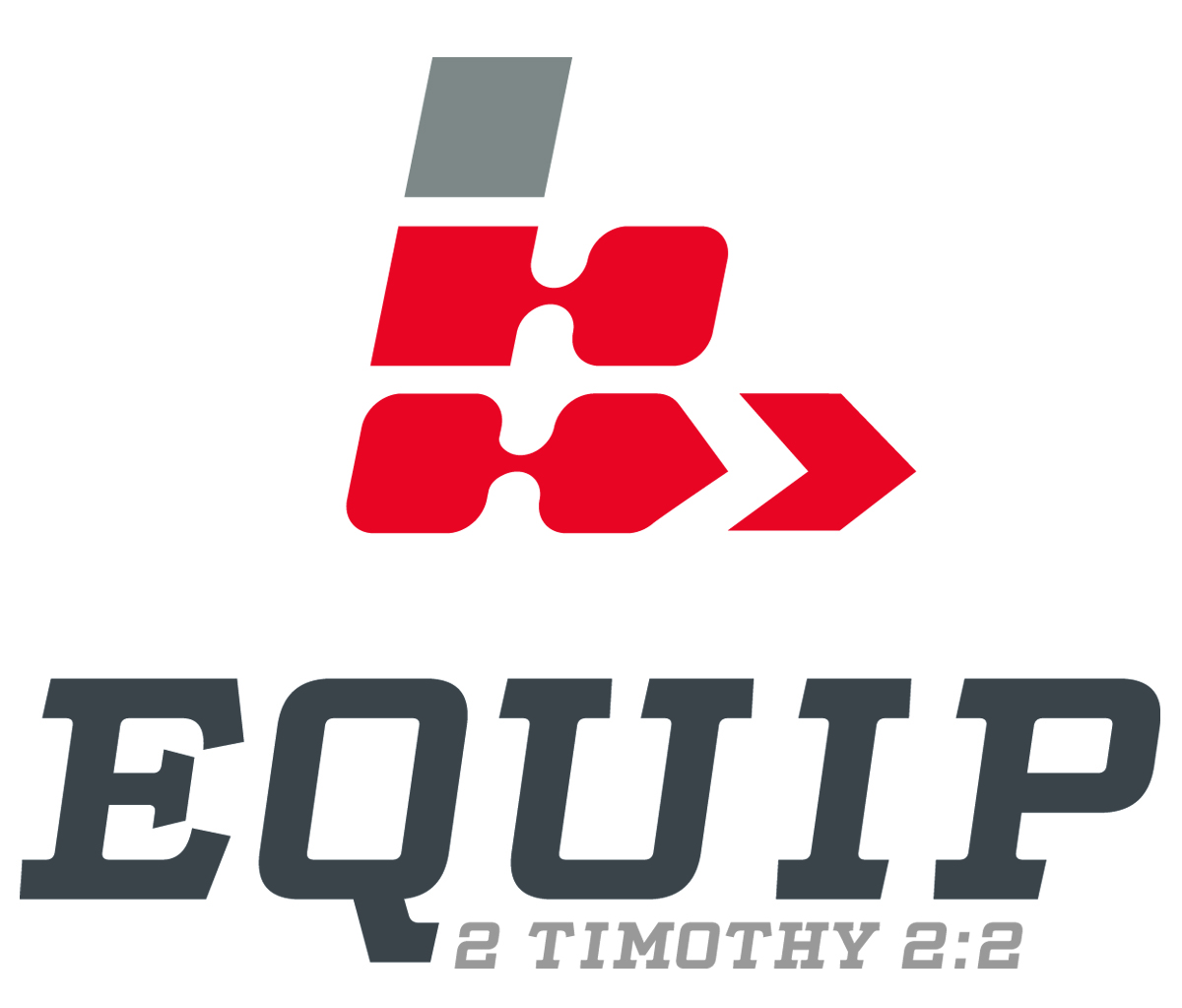 ObservationObservation is the means by which one answers the question, “What do you see?”Five Questions to Ask when Observing:Who?What?When?Where?Why?Elements of Observation:Acts 1:8“But you will receive power when the Holy Spirit comes on you; and you will be my witnesses in Jerusalem, and in all Judea and Samaria, and to the ends of the earth.”Acts 1:8“But you will receive power when the Holy Spirit comes on you; and you will be my witnesses in Jerusalem, and in all Judea and Samaria, and to the ends of the earth.”